ДОГОВОР — ЗАЯВКА НА УЧАСТИЕ В ВЫСТАВКЕ-ЯРМАРКЕ «ПРОДЭКСПО-2024»№ ________ от _____________________2024г.                                                                                                                 Срок подачи заявок - не позднее 01 октября 2024г.тел./факс: +375 17 286 78 54, +375 29 262 88 63 e-mail: prodexpo@belexpo.by Республиканское унитарное предприятие Национальный выставочный центр «БелЭкспо», именуемое в дальнейшем Организатор, в лице директора Барана Сергея Александровича, действующего на основании Устава, с одной стороны, и _______________________________________________________________, именуемое в дальнейшем Экспонент, в лице ___________________________________, действующего(ей) на основании _________________________, с другой стороны, заключили настоящий Договор-заявку о нижеследующем:1. ПРЕДМЕТ ДОГОВОРА1.1. Экспонент обязуется принять участие и своевременно произвести оплату по договору, а Организатор принимает на себя обязательства по организации участия Экспонента в выставке: «ПРОДЭКСПО-2024».1.2. Время проведения выставки:  заезд 	                        11.11.2024		 с 11.00 до 20.00					работа выставки:	12.11.2024 		 с 09.00 до 18.00               	            13 -14.11.2024            с 9.00 до 18.00                                                                                           15.11.2024 		 с 9.00 до 15.00демонтаж: 	           16.11.2024 		с 15.00 до 18.001.3. Место проведения выставки: Республика Беларусь, г. Минск, пр. Победителей, 20/2, Футбольный манеж2. Заявочная информацияСтрана: _______________________  Полное название Экспонента:_____________________________Юридический адрес:____________________________________________________________________________Почтовый адрес: __________________________________________________________________________________ Краткое название Экспонента для надписи на фризе (до 20 знаков)                        Контактное лицо:______________________________ Ответственный за   стенд: ___________________________ Моб. тел.: ____________________  Тел.:____________________  сайт:_______________________  E-mail: ___________________3. СТОИМОСТЬ УСЛУГ И ПОРЯДОК РАСЧЕТОВ3.1. Стоимость участия в выставке является договорной и определяется в соответствии с Приложениями к настоящему Договору-заявке: № 2 - «Заявка на дополнительные услуги и оборудование», № 3 - «Заявка на размещение информации в каталоге», №5 «Заявка на изготовление именных пропусков», являющимися его неотъемлемой частью, а также № 1 - «Тарифы на услуги», № 4 – «Эскиз стенда», №6 «Заявка на рекламно-информационные услуги». Окончательная стоимость участия определяется Актом сдачи-приемки предоставленных услуг.3.2 Экспонент производит оплату по договору-заявке в виде 100% предоплаты в соответствии со Счетом, являющимся неотъемлемой частью договора-заявки, на расчетный счет либо путем внесения наличных денежных средств в кассу Организатора не позднее 20 дней до открытия выставки. Расходы по банковскому переводу денежных средств несет Экспонент. 3.3.  Подтверждение Организатором бронирования выставочной площади Экспоненту производится при условии предварительной оплаты.4. ПРАВА И ОБЯЗАННОСТИ СТОРОН4.1. Организатор обязуется предоставить Экспоненту на весь период проведения выставки (включая время монтажа и демонтажа) необходимую выставочную площадь для работы в соответствии с п.2, а также дополнительное оборудование и услуги в соответствии с Приложением № 2 к настоящему Договору-заявке. 4.2. Организатор имеет право в случае неполучения платежа в соответствии с п.3.2., расторгнуть настоящий Договор-заявку в одностороннем порядке, а заявленную площадь предложить другому участнику. 4.3. Экспонент обязуется:4.3.1.  Принять и оплатить услуги Организатора в соответствии со Счетом.4.3.2. В день заезда на выставку иметь подлинники подписанного договора-заявки, акта сдачи-приемки предоставленных услуг, доверенности на представление интересов предприятия на выставке, а также копии документов, подтверждающих оплату участия.4.3.3. При строительстве стендов собственными силами применять материалы с пожарно-техническими показателями не ниже Г2, Т2, Д2, РПЗ согласно строительным нормам Республики Беларусь материалов СНБ 2.02.01-98. 4.3.4. Обеспечить присутствие на стенде уполномоченного представителя Экспонента на весь период работы выставки.4.4. Экспонент имеет право:4.4.1. Проводить рекламные мероприятия только на площади своего стенда и только о деятельности представляемого на выставке предприятия. 4.4.2. Осуществлять продажу товаров на выставке в соответствии с Правилами торговли, при наличии документов, предусмотренных действующим законодательством РБ. Данные документы хранятся у Экспонента в течение всего времени работы выставки.5. Ответственность сторон5.1. Организатор несет ответственность за качество предоставленных работ и услуг. Принимает все необходимые меры предосторожности (обеспечение круглосуточной профессиональной охраны павильонов и т.д.).5.2. Организатор не несёт ответственность за повреждения или ущерб, причинённый Экспоненту третьими лицами в часы работы выставки (п.1.2.)5.3. Экспонент несет ответственность:5.3.1. За соблюдение требований законодательства по охране труда и технике безопасности, санитарных правил, правил пожарной безопасности.5.3.2. Экспонент или его представитель несет имущественную ответственность за любой ущерб, нанесенный Организатору и третьим лицам во время участия в выставке, в случае его виновных действий, включая повреждения, причиненные выставочному павильону и оборудованию, расположенному в нем.5.4. Стороны освобождаются от ответственности по договору-заявке, если неисполнение либо ненадлежащее исполнение обязательств было вызвано обстоятельствами непреодолимой силы, а именно: пожар, наводнение, иное стихийное бедствие либо чрезвычайное обстоятельство, которые нельзя было предотвратить всеми доступными, разумными и законными мерами, а также вступление в законную силу нормативных актов органов государственной власти и управления, которые своим действием делают невозможным надлежащее исполнение обязательств договора-заявки. Сторона, у которой возникло такое обстоятельство, обязана в максимально короткий срок уведомить об этом другую Сторону. 5.5. Отказ от участия в выставке должен быть оформлен Экспонентом в письменном виде не позднее 25 дней до начала монтажа выставки. При несоблюдении указанного условия, оплаченный Организатору регистрационный сбор, а также стоимость оказываемых услуг по счету Экспоненту не возвращается, за исключением стоимости дополнительного оборудования и мебели.5.6. За несвоевременную оплату услуг Организатор вправе взыскать с Экспонента пеню в размере 0,1% от суммы оплаты за каждый день просрочки. Пеня начисляется с первого дня работы выставки.5.7. За несвоевременное оказание услуг Экспонент вправе взыскать с Организатора пеню в размере 0,1% от суммы оплаты за каждый день просрочки.5.7. Запрещается размещение экспонатов и другого имущества Экспонента за территорией своего выставочного стенда. В случае нарушения данного пункта договора Экспонент уплачивает Организатору штраф в двойном размере стоимости одного квадратного метра необорудованной выставочной площади за каждый метр сверх занимаемой площади стенда согласно тарифам Организатора, а также уплачивает понесенные организатором убытки (штрафы за нарушение условий размещения выставочной экспозиции).6. Разрешение споров6.1. Разрешение споров осуществляется на основании законодательства РБ в Экономическом суде г. Минска. 6.2. Претензии по оказанным услугам принимаются в период проведения выставки только в письменном виде. 6.3.В случае отсутствия претензий со стороны Экспонента услуги считаются оказанными и принятыми Экспонентом в сумме, указанной в Акте сдачи-приемки предоставленных услуг, независимо от факта его подписания Экспонентом. 7. Дополнительные условия7.1. Экспонент допускается к участию в выставке при предъявлении документов, указанных в п.4.3.2. 7.2. Договор-заявка вступает в силу со дня его подписания и действует до полного исполнения сторонами   обязательств.7.3. Документы, подписанные уполномоченными представителями Сторон и переданные посредством факсимильной или электронной связи, имеют юридическую силу до замены оригиналами.7.4. Государственное предприятие «БелЭкспо» является генеральным застройщиком выставочных стендов на выставках, организатором которых является государственное предприятие «БелЭкспо». При строительстве стендов сторонними организациями прохождение аккредитации обязательно. Условия прохождения размещены на сайте www.belexpo.by7.5. Услуги по таможенному оформлению, перевозке и обработке грузов, хранению пустой тары оказывает УП «Выставочный экспедитор», Республика Беларусь, .Минск, ул.Тимирязева,65б, оф.1311, тел/факс: (+375 17) 361 03 51, ( +375 29) 651 22 51, e-mail: info@ekspeditor.com7.6. Туристические услуги по организации трансфера, бронированию билетов (авиа, ж/д, автобус), размещению в гостиницах, экскурсионные услуги оказывает государственное предприятие «БелЭкспо», тел. (+37533)6766388, e-mail: product@ck.by, сайт – www.otpusk.by.7.7. Услуги, связанные с приемом, размещением Экспонентов в гостиницах г. Минска со СКИДКОЙ по промокоду «belexpo» оказывают: РУП «Президент-отель», ГК «Юбилейный», отель «Виктория», РУП «Отель Минск», ОАО «Гостиница Планета», гостиница «Минск Марриотт» (https://www.belexpo.by/uslugi/gostinitsy/). 7.8. Услуги по обеспечению пожарной безопасности на выставке (консультации, инструктаж) оказывает РОЧС Центрального района г. Минска тел/факс (+375 17) 369 59 84.7.9. В вопросах, не урегулированных настоящим договором, Стороны руководствуются действующим законодательством   Республики Беларусь.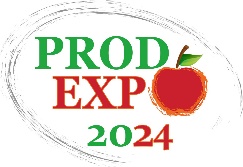 30-я МЕЖДУНАРОДНАЯ   СПЕЦИАЛИЗИРОВАННАЯ ОПТОВАЯ ВЫСТАВКА-ЯРМАРКАПРОДЭКСПО – 202412 - 15 ноября 2024Республика Беларусь,  г. Минск, пр-т Победителей, 20/2Футбольный манежТиповой  стенд (м2)                     Необорудованная площадь (м2)                   Тип стенда      линейныйугловой открыт с 2-х сторонполуостров открыт с 3-х стороностров открыт с 4-х сторон«ЭКСПОНЕНТ»Наименование:___________________________________________________________________________________Адрес почтовый / юридический:______________________________________________________________________________________________________БАНКОВСКИЕ РЕКВИЗИТЫ (указать обязательно):_____________________________________________________________________________________________________________________Адрес_______________________________________________банка:______________________________________________УНП ___________________________«ОРГАНИЗАТОР»Республиканское унитарное предприятие «Национальный выставочный центр «БелЭкспо»220029, г.Минск, ул. Коммунистическая, 11, каб. 613БАНКОВСКИЕ РЕКВИЗИТЫ:Р/с BY98MMBN30120000010101642111ОАО «Банк Дабрабыт», УНП 100 055 235220002 г. Минск, ул. Коммунистическая, 49, пом. 1 БИК MMBNBY22, УНП банка: 807000002, ОКПО банка: 37612181Директор предприятия   _____________________________                                                                         (Ф.И.О., подпись)    «_____» ______________ 2024 г.                          м.п.  Директор__________________С.А.Баран   «_____» ______________ 2024 г.                          м.п.  